Aprovado pela Líder Nacional AglowAssinatura	Data da aprovaçãoAprovado pelo Diretor do Homens de Issacar, Aglow InternacionalAssinatura	Data da aprovaçãoObservações:      	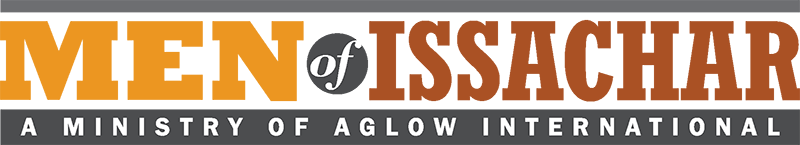 Formulário De Filiação E Atualização De DadosPara uso digital ou impresso.Formulário De Filiação E Atualização De DadosPara uso digital ou impresso.Formulário De Filiação E Atualização De DadosPara uso digital ou impresso.Formulário De Filiação E Atualização De DadosPara uso digital ou impresso.Formulário De Filiação E Atualização De DadosPara uso digital ou impresso.Formulário De Filiação E Atualização De DadosPara uso digital ou impresso.Formulário De Filiação E Atualização De DadosPara uso digital ou impresso.Formulário De Filiação E Atualização De DadosPara uso digital ou impresso.Formulário De Filiação E Atualização De DadosPara uso digital ou impresso.Formulário De Filiação E Atualização De DadosPara uso digital ou impresso.Formulário De Filiação E Atualização De DadosPara uso digital ou impresso.Formulário De Filiação E Atualização De DadosPara uso digital ou impresso.Formulário De Filiação E Atualização De DadosPara uso digital ou impresso.Formulário De Filiação E Atualização De DadosPara uso digital ou impresso.Formulário De Filiação E Atualização De DadosPara uso digital ou impresso.Formulário De Filiação E Atualização De DadosPara uso digital ou impresso.Formulário De Filiação E Atualização De DadosPara uso digital ou impresso.Formulário De Filiação E Atualização De DadosPara uso digital ou impresso.Formulário De Filiação E Atualização De DadosPara uso digital ou impresso.Formulário De Filiação E Atualização De DadosPara uso digital ou impresso.Formulário De Filiação E Atualização De DadosPara uso digital ou impresso.Formulário De Filiação E Atualização De DadosPara uso digital ou impresso.Formulário De Filiação E Atualização De DadosPara uso digital ou impresso.Formulário De Filiação E Atualização De DadosPara uso digital ou impresso.Formulário De Filiação E Atualização De DadosPara uso digital ou impresso.Formulário De Filiação E Atualização De DadosPara uso digital ou impresso.Formulário De Filiação E Atualização De DadosPara uso digital ou impresso.Formulário De Filiação E Atualização De DadosPara uso digital ou impresso.O Homens de Issacar (HDI), Aglow Internacional de O Homens de Issacar (HDI), Aglow Internacional de O Homens de Issacar (HDI), Aglow Internacional de O Homens de Issacar (HDI), Aglow Internacional de O Homens de Issacar (HDI), Aglow Internacional de O Homens de Issacar (HDI), Aglow Internacional de O Homens de Issacar (HDI), Aglow Internacional de O Homens de Issacar (HDI), Aglow Internacional de O Homens de Issacar (HDI), Aglow Internacional de O Homens de Issacar (HDI), Aglow Internacional de O Homens de Issacar (HDI), Aglow Internacional de 	(Cidade ou nação)	(Cidade ou nação)	(Cidade ou nação)	(Cidade ou nação)	(Cidade ou nação)	(Cidade ou nação)	(Cidade ou nação)	(Cidade ou nação)	(Cidade ou nação)	(Cidade ou nação)	(Cidade ou nação)	(Cidade ou nação)	(Cidade ou nação)solicita:solicita:solicita:solicita:Nova filiação com Aglow InternacionalNova filiação com Aglow InternacionalNova filiação com Aglow InternacionalNova filiação com Aglow InternacionalNova filiação com Aglow InternacionalNova filiação com Aglow InternacionalNova filiação com Aglow InternacionalNova filiação com Aglow InternacionalAtualização de dados da liderança HDIAtualização de dados da liderança HDIAtualização de dados da liderança HDIAtualização de dados da liderança HDIAtualização de dados da liderança HDIAtualização de dados da liderança HDIAtualização de dados da liderança HDIAtualização de dados da liderança HDIAtualização de dados da liderança HDIAtualização de dados da liderança HDIAtualização de dados da liderança HDINº. Identificação Aglow :Nº. Identificação Aglow :Nº. Identificação Aglow :Nº. Identificação Aglow :Nº. Identificação Aglow :IMPORTANTE: Ajude-nos a manter as informações precisas sempre atualizando qualquer dado que for modificado nas informações do Líder, certificando que cada líder esteja listado. Um cargo deixado em branco significa que não há um líder para tal. Todas as informações para novos líderes deverão ser preenchidas para serem enviadas com seus Questionários de Liderança aprovados. Obrigado!IMPORTANTE: Ajude-nos a manter as informações precisas sempre atualizando qualquer dado que for modificado nas informações do Líder, certificando que cada líder esteja listado. Um cargo deixado em branco significa que não há um líder para tal. Todas as informações para novos líderes deverão ser preenchidas para serem enviadas com seus Questionários de Liderança aprovados. Obrigado!IMPORTANTE: Ajude-nos a manter as informações precisas sempre atualizando qualquer dado que for modificado nas informações do Líder, certificando que cada líder esteja listado. Um cargo deixado em branco significa que não há um líder para tal. Todas as informações para novos líderes deverão ser preenchidas para serem enviadas com seus Questionários de Liderança aprovados. Obrigado!IMPORTANTE: Ajude-nos a manter as informações precisas sempre atualizando qualquer dado que for modificado nas informações do Líder, certificando que cada líder esteja listado. Um cargo deixado em branco significa que não há um líder para tal. Todas as informações para novos líderes deverão ser preenchidas para serem enviadas com seus Questionários de Liderança aprovados. Obrigado!IMPORTANTE: Ajude-nos a manter as informações precisas sempre atualizando qualquer dado que for modificado nas informações do Líder, certificando que cada líder esteja listado. Um cargo deixado em branco significa que não há um líder para tal. Todas as informações para novos líderes deverão ser preenchidas para serem enviadas com seus Questionários de Liderança aprovados. Obrigado!IMPORTANTE: Ajude-nos a manter as informações precisas sempre atualizando qualquer dado que for modificado nas informações do Líder, certificando que cada líder esteja listado. Um cargo deixado em branco significa que não há um líder para tal. Todas as informações para novos líderes deverão ser preenchidas para serem enviadas com seus Questionários de Liderança aprovados. Obrigado!IMPORTANTE: Ajude-nos a manter as informações precisas sempre atualizando qualquer dado que for modificado nas informações do Líder, certificando que cada líder esteja listado. Um cargo deixado em branco significa que não há um líder para tal. Todas as informações para novos líderes deverão ser preenchidas para serem enviadas com seus Questionários de Liderança aprovados. Obrigado!IMPORTANTE: Ajude-nos a manter as informações precisas sempre atualizando qualquer dado que for modificado nas informações do Líder, certificando que cada líder esteja listado. Um cargo deixado em branco significa que não há um líder para tal. Todas as informações para novos líderes deverão ser preenchidas para serem enviadas com seus Questionários de Liderança aprovados. Obrigado!IMPORTANTE: Ajude-nos a manter as informações precisas sempre atualizando qualquer dado que for modificado nas informações do Líder, certificando que cada líder esteja listado. Um cargo deixado em branco significa que não há um líder para tal. Todas as informações para novos líderes deverão ser preenchidas para serem enviadas com seus Questionários de Liderança aprovados. Obrigado!IMPORTANTE: Ajude-nos a manter as informações precisas sempre atualizando qualquer dado que for modificado nas informações do Líder, certificando que cada líder esteja listado. Um cargo deixado em branco significa que não há um líder para tal. Todas as informações para novos líderes deverão ser preenchidas para serem enviadas com seus Questionários de Liderança aprovados. Obrigado!IMPORTANTE: Ajude-nos a manter as informações precisas sempre atualizando qualquer dado que for modificado nas informações do Líder, certificando que cada líder esteja listado. Um cargo deixado em branco significa que não há um líder para tal. Todas as informações para novos líderes deverão ser preenchidas para serem enviadas com seus Questionários de Liderança aprovados. Obrigado!IMPORTANTE: Ajude-nos a manter as informações precisas sempre atualizando qualquer dado que for modificado nas informações do Líder, certificando que cada líder esteja listado. Um cargo deixado em branco significa que não há um líder para tal. Todas as informações para novos líderes deverão ser preenchidas para serem enviadas com seus Questionários de Liderança aprovados. Obrigado!IMPORTANTE: Ajude-nos a manter as informações precisas sempre atualizando qualquer dado que for modificado nas informações do Líder, certificando que cada líder esteja listado. Um cargo deixado em branco significa que não há um líder para tal. Todas as informações para novos líderes deverão ser preenchidas para serem enviadas com seus Questionários de Liderança aprovados. Obrigado!IMPORTANTE: Ajude-nos a manter as informações precisas sempre atualizando qualquer dado que for modificado nas informações do Líder, certificando que cada líder esteja listado. Um cargo deixado em branco significa que não há um líder para tal. Todas as informações para novos líderes deverão ser preenchidas para serem enviadas com seus Questionários de Liderança aprovados. Obrigado!IMPORTANTE: Ajude-nos a manter as informações precisas sempre atualizando qualquer dado que for modificado nas informações do Líder, certificando que cada líder esteja listado. Um cargo deixado em branco significa que não há um líder para tal. Todas as informações para novos líderes deverão ser preenchidas para serem enviadas com seus Questionários de Liderança aprovados. Obrigado!IMPORTANTE: Ajude-nos a manter as informações precisas sempre atualizando qualquer dado que for modificado nas informações do Líder, certificando que cada líder esteja listado. Um cargo deixado em branco significa que não há um líder para tal. Todas as informações para novos líderes deverão ser preenchidas para serem enviadas com seus Questionários de Liderança aprovados. Obrigado!IMPORTANTE: Ajude-nos a manter as informações precisas sempre atualizando qualquer dado que for modificado nas informações do Líder, certificando que cada líder esteja listado. Um cargo deixado em branco significa que não há um líder para tal. Todas as informações para novos líderes deverão ser preenchidas para serem enviadas com seus Questionários de Liderança aprovados. Obrigado!IMPORTANTE: Ajude-nos a manter as informações precisas sempre atualizando qualquer dado que for modificado nas informações do Líder, certificando que cada líder esteja listado. Um cargo deixado em branco significa que não há um líder para tal. Todas as informações para novos líderes deverão ser preenchidas para serem enviadas com seus Questionários de Liderança aprovados. Obrigado!IMPORTANTE: Ajude-nos a manter as informações precisas sempre atualizando qualquer dado que for modificado nas informações do Líder, certificando que cada líder esteja listado. Um cargo deixado em branco significa que não há um líder para tal. Todas as informações para novos líderes deverão ser preenchidas para serem enviadas com seus Questionários de Liderança aprovados. Obrigado!IMPORTANTE: Ajude-nos a manter as informações precisas sempre atualizando qualquer dado que for modificado nas informações do Líder, certificando que cada líder esteja listado. Um cargo deixado em branco significa que não há um líder para tal. Todas as informações para novos líderes deverão ser preenchidas para serem enviadas com seus Questionários de Liderança aprovados. Obrigado!IMPORTANTE: Ajude-nos a manter as informações precisas sempre atualizando qualquer dado que for modificado nas informações do Líder, certificando que cada líder esteja listado. Um cargo deixado em branco significa que não há um líder para tal. Todas as informações para novos líderes deverão ser preenchidas para serem enviadas com seus Questionários de Liderança aprovados. Obrigado!IMPORTANTE: Ajude-nos a manter as informações precisas sempre atualizando qualquer dado que for modificado nas informações do Líder, certificando que cada líder esteja listado. Um cargo deixado em branco significa que não há um líder para tal. Todas as informações para novos líderes deverão ser preenchidas para serem enviadas com seus Questionários de Liderança aprovados. Obrigado!IMPORTANTE: Ajude-nos a manter as informações precisas sempre atualizando qualquer dado que for modificado nas informações do Líder, certificando que cada líder esteja listado. Um cargo deixado em branco significa que não há um líder para tal. Todas as informações para novos líderes deverão ser preenchidas para serem enviadas com seus Questionários de Liderança aprovados. Obrigado!IMPORTANTE: Ajude-nos a manter as informações precisas sempre atualizando qualquer dado que for modificado nas informações do Líder, certificando que cada líder esteja listado. Um cargo deixado em branco significa que não há um líder para tal. Todas as informações para novos líderes deverão ser preenchidas para serem enviadas com seus Questionários de Liderança aprovados. Obrigado!IMPORTANTE: Ajude-nos a manter as informações precisas sempre atualizando qualquer dado que for modificado nas informações do Líder, certificando que cada líder esteja listado. Um cargo deixado em branco significa que não há um líder para tal. Todas as informações para novos líderes deverão ser preenchidas para serem enviadas com seus Questionários de Liderança aprovados. Obrigado!IMPORTANTE: Ajude-nos a manter as informações precisas sempre atualizando qualquer dado que for modificado nas informações do Líder, certificando que cada líder esteja listado. Um cargo deixado em branco significa que não há um líder para tal. Todas as informações para novos líderes deverão ser preenchidas para serem enviadas com seus Questionários de Liderança aprovados. Obrigado!IMPORTANTE: Ajude-nos a manter as informações precisas sempre atualizando qualquer dado que for modificado nas informações do Líder, certificando que cada líder esteja listado. Um cargo deixado em branco significa que não há um líder para tal. Todas as informações para novos líderes deverão ser preenchidas para serem enviadas com seus Questionários de Liderança aprovados. Obrigado!IMPORTANTE: Ajude-nos a manter as informações precisas sempre atualizando qualquer dado que for modificado nas informações do Líder, certificando que cada líder esteja listado. Um cargo deixado em branco significa que não há um líder para tal. Todas as informações para novos líderes deverão ser preenchidas para serem enviadas com seus Questionários de Liderança aprovados. Obrigado!HDI Aglow Internacional. Somos um: (assinale um ou mais)HDI Aglow Internacional. Somos um: (assinale um ou mais)HDI Aglow Internacional. Somos um: (assinale um ou mais)HDI Aglow Internacional. Somos um: (assinale um ou mais)HDI Aglow Internacional. Somos um: (assinale um ou mais)HDI Aglow Internacional. Somos um: (assinale um ou mais)HDI Aglow Internacional. Somos um: (assinale um ou mais)HDI Aglow Internacional. Somos um: (assinale um ou mais)HDI Aglow Internacional. Somos um: (assinale um ou mais)HDI Aglow Internacional. Somos um: (assinale um ou mais)HDI Aglow Internacional. Somos um: (assinale um ou mais)HDI Aglow Internacional. Somos um: (assinale um ou mais)HDI Aglow Internacional. Somos um: (assinale um ou mais)HDI Aglow Internacional. Somos um: (assinale um ou mais)HDI Aglow Internacional. Somos um: (assinale um ou mais)HDI Aglow Internacional. Somos um: (assinale um ou mais)HDI Aglow Internacional. Somos um: (assinale um ou mais)HDI Aglow Internacional. Somos um: (assinale um ou mais)HDI Aglow Internacional. Somos um: (assinale um ou mais)HDI Aglow Internacional. Somos um: (assinale um ou mais)HDI Aglow Internacional. Somos um: (assinale um ou mais)HDI Aglow Internacional. Somos um: (assinale um ou mais)HDI Aglow Internacional. Somos um: (assinale um ou mais)HDI Aglow Internacional. Somos um: (assinale um ou mais)HDI Aglow Internacional. Somos um: (assinale um ou mais)HDI Aglow Internacional. Somos um: (assinale um ou mais)HDI Aglow Internacional. Somos um: (assinale um ou mais)HDI Aglow Internacional. Somos um: (assinale um ou mais) Grupo Comunitário Grupo Comunitário Grupo Comunitário Grupo Comunitário Grupo Comunitário Grupo Comunitário Grupo Comunitário Grupo Comunitário Grupo Comunitário Grupo Comunitário Grupo Comunitário Grupo-Alvo	(inclui, mas não se limita a, ministérios de Crescimento; Oração; Evangelismo/Transformação; Serviço; Relacionamento e Mentoria) Grupo-Alvo	(inclui, mas não se limita a, ministérios de Crescimento; Oração; Evangelismo/Transformação; Serviço; Relacionamento e Mentoria) Grupo-Alvo	(inclui, mas não se limita a, ministérios de Crescimento; Oração; Evangelismo/Transformação; Serviço; Relacionamento e Mentoria) Grupo-Alvo	(inclui, mas não se limita a, ministérios de Crescimento; Oração; Evangelismo/Transformação; Serviço; Relacionamento e Mentoria) Grupo-Alvo	(inclui, mas não se limita a, ministérios de Crescimento; Oração; Evangelismo/Transformação; Serviço; Relacionamento e Mentoria) Grupo-Alvo	(inclui, mas não se limita a, ministérios de Crescimento; Oração; Evangelismo/Transformação; Serviço; Relacionamento e Mentoria) Grupo-Alvo	(inclui, mas não se limita a, ministérios de Crescimento; Oração; Evangelismo/Transformação; Serviço; Relacionamento e Mentoria) Grupo-Alvo	(inclui, mas não se limita a, ministérios de Crescimento; Oração; Evangelismo/Transformação; Serviço; Relacionamento e Mentoria) Grupo-Alvo	(inclui, mas não se limita a, ministérios de Crescimento; Oração; Evangelismo/Transformação; Serviço; Relacionamento e Mentoria) Grupo-Alvo	(inclui, mas não se limita a, ministérios de Crescimento; Oração; Evangelismo/Transformação; Serviço; Relacionamento e Mentoria) Grupo-Alvo	(inclui, mas não se limita a, ministérios de Crescimento; Oração; Evangelismo/Transformação; Serviço; Relacionamento e Mentoria) Grupo-Alvo	(inclui, mas não se limita a, ministérios de Crescimento; Oração; Evangelismo/Transformação; Serviço; Relacionamento e Mentoria) Grupo-Alvo	(inclui, mas não se limita a, ministérios de Crescimento; Oração; Evangelismo/Transformação; Serviço; Relacionamento e Mentoria) Grupo-Alvo	(inclui, mas não se limita a, ministérios de Crescimento; Oração; Evangelismo/Transformação; Serviço; Relacionamento e Mentoria) Grupo-Alvo	(inclui, mas não se limita a, ministérios de Crescimento; Oração; Evangelismo/Transformação; Serviço; Relacionamento e Mentoria) Grupo-Alvo	(inclui, mas não se limita a, ministérios de Crescimento; Oração; Evangelismo/Transformação; Serviço; Relacionamento e Mentoria) Grupo-Alvo	(inclui, mas não se limita a, ministérios de Crescimento; Oração; Evangelismo/Transformação; Serviço; Relacionamento e Mentoria) Grupo-Alvo	(inclui, mas não se limita a, ministérios de Crescimento; Oração; Evangelismo/Transformação; Serviço; Relacionamento e Mentoria) Grupo-Alvo	(inclui, mas não se limita a, ministérios de Crescimento; Oração; Evangelismo/Transformação; Serviço; Relacionamento e Mentoria) Grupo-Alvo	(inclui, mas não se limita a, ministérios de Crescimento; Oração; Evangelismo/Transformação; Serviço; Relacionamento e Mentoria) Grupo-Alvo	(inclui, mas não se limita a, ministérios de Crescimento; Oração; Evangelismo/Transformação; Serviço; Relacionamento e Mentoria) Grupo-Alvo	(inclui, mas não se limita a, ministérios de Crescimento; Oração; Evangelismo/Transformação; Serviço; Relacionamento e Mentoria) Grupo-Alvo	(inclui, mas não se limita a, ministérios de Crescimento; Oração; Evangelismo/Transformação; Serviço; Relacionamento e Mentoria) Grupo-Alvo	(inclui, mas não se limita a, ministérios de Crescimento; Oração; Evangelismo/Transformação; Serviço; Relacionamento e Mentoria) Grupo-Alvo	(inclui, mas não se limita a, ministérios de Crescimento; Oração; Evangelismo/Transformação; Serviço; Relacionamento e Mentoria) Grupo-Alvo	(inclui, mas não se limita a, ministérios de Crescimento; Oração; Evangelismo/Transformação; Serviço; Relacionamento e Mentoria) Grupo-Alvo	(inclui, mas não se limita a, ministérios de Crescimento; Oração; Evangelismo/Transformação; Serviço; Relacionamento e Mentoria)(Dia) 	(Mês)	de (Ano)(Dia) 	(Mês)	de (Ano)(Dia) 	(Mês)	de (Ano)(Dia) 	(Mês)	de (Ano)(Dia) 	(Mês)	de (Ano)(Dia) 	(Mês)	de (Ano)(Dia) 	(Mês)	de (Ano)(Dia) 	(Mês)	de (Ano)(Dia) 	(Mês)	de (Ano)(Dia) 	(Mês)	de (Ano)(Dia) 	(Mês)	de (Ano)(Dia) 	(Mês)	de (Ano)(Dia) 	(Mês)	de (Ano)(Dia) 	(Mês)	de (Ano)(Dia) 	(Mês)	de (Ano)(Dia) 	(Mês)	de (Ano)(Dia) 	(Mês)	de (Ano)(Dia) 	(Mês)	de (Ano)Descreva o tipo de Grupo Homens de Issacar que será iniciado:Descreva o tipo de Grupo Homens de Issacar que será iniciado:Descreva o tipo de Grupo Homens de Issacar que será iniciado:Descreva o tipo de Grupo Homens de Issacar que será iniciado:Descreva o tipo de Grupo Homens de Issacar que será iniciado:Descreva o tipo de Grupo Homens de Issacar que será iniciado:Descreva o tipo de Grupo Homens de Issacar que será iniciado:Descreva o tipo de Grupo Homens de Issacar que será iniciado:Descreva o tipo de Grupo Homens de Issacar que será iniciado:Descreva o tipo de Grupo Homens de Issacar que será iniciado:Descreva o tipo de Grupo Homens de Issacar que será iniciado:Descreva o tipo de Grupo Homens de Issacar que será iniciado:Descreva o tipo de Grupo Homens de Issacar que será iniciado:Descreva o tipo de Grupo Homens de Issacar que será iniciado:Descreva o tipo de Grupo Homens de Issacar que será iniciado:Local de encontro:Local de encontro:Local de encontro:Local de encontro:Local de encontro:Local de encontro:Endereço:Endereço:Endereço:Endereço:Endereço:Endereço:Cidade, país, cep:Cidade, país, cep:Cidade, país, cep:Cidade, país, cep:Cidade, país, cep:Cidade, país, cep:Dia dos encontros semanais:Dia dos encontros semanais:Dia dos encontros semanais:Dia dos encontros semanais:Dia dos encontros semanais:Dia dos encontros semanais:Hora do encontro:Hora do encontro:Hora do encontro:Hora do encontro:Hora do encontro:Hora do encontro:	(Indique qual co-líder será responsável pelas Finanças do HDI dos Grupos Comunitários)	(Indique qual co-líder será responsável pelas Finanças do HDI dos Grupos Comunitários)	(Indique qual co-líder será responsável pelas Finanças do HDI dos Grupos Comunitários)	(Indique qual co-líder será responsável pelas Finanças do HDI dos Grupos Comunitários)	(Indique qual co-líder será responsável pelas Finanças do HDI dos Grupos Comunitários)	(Indique qual co-líder será responsável pelas Finanças do HDI dos Grupos Comunitários)	(Indique qual co-líder será responsável pelas Finanças do HDI dos Grupos Comunitários)	(Indique qual co-líder será responsável pelas Finanças do HDI dos Grupos Comunitários)	(Indique qual co-líder será responsável pelas Finanças do HDI dos Grupos Comunitários)	(Indique qual co-líder será responsável pelas Finanças do HDI dos Grupos Comunitários)	(Indique qual co-líder será responsável pelas Finanças do HDI dos Grupos Comunitários)	(Indique qual co-líder será responsável pelas Finanças do HDI dos Grupos Comunitários)	(Indique qual co-líder será responsável pelas Finanças do HDI dos Grupos Comunitários)	(Indique qual co-líder será responsável pelas Finanças do HDI dos Grupos Comunitários)	(Indique qual co-líder será responsável pelas Finanças do HDI dos Grupos Comunitários)	(Indique qual co-líder será responsável pelas Finanças do HDI dos Grupos Comunitários)	(Indique qual co-líder será responsável pelas Finanças do HDI dos Grupos Comunitários)	(Indique qual co-líder será responsável pelas Finanças do HDI dos Grupos Comunitários)	(Indique qual co-líder será responsável pelas Finanças do HDI dos Grupos Comunitários)	(Indique qual co-líder será responsável pelas Finanças do HDI dos Grupos Comunitários)	(Indique qual co-líder será responsável pelas Finanças do HDI dos Grupos Comunitários)	(Indique qual co-líder será responsável pelas Finanças do HDI dos Grupos Comunitários)	(Indique qual co-líder será responsável pelas Finanças do HDI dos Grupos Comunitários)	(Indique qual co-líder será responsável pelas Finanças do HDI dos Grupos Comunitários)	(Indique qual co-líder será responsável pelas Finanças do HDI dos Grupos Comunitários)	(Indique qual co-líder será responsável pelas Finanças do HDI dos Grupos Comunitários)	(Indique qual co-líder será responsável pelas Finanças do HDI dos Grupos Comunitários)	(Indique qual co-líder será responsável pelas Finanças do HDI dos Grupos Comunitários)Líder/Facilitador HDI:      	Líder/Facilitador HDI:      	Líder/Facilitador HDI:      	Líder/Facilitador HDI:      	Líder/Facilitador HDI:      	Líder/Facilitador HDI:      	Líder/Facilitador HDI:      	Líder/Facilitador HDI:      	Líder/Facilitador HDI:      	Líder/Facilitador HDI:      	Líder/Facilitador HDI:      	Líder/Facilitador HDI:      	Líder/Facilitador HDI:      	Co-líder HDI:      	Co-líder HDI:      	Co-líder HDI:      	Co-líder HDI:      	Co-líder HDI:      	Co-líder HDI:      	Co-líder HDI:      	Co-líder HDI:      	Co-líder HDI:      	Co-líder HDI:      	Co-líder HDI:      	Co-líder HDI:      	Co-líder HDI:      	 Novo Líder Novo Líder Novo Líder Novo Líder Novo Líder Novo End./Fone Novo End./Fone Novo End./Fone Novo End./Fone Novo Líder Novo Líder Novo Líder Novo End./Fone Novo End./Fone Novo End./Fone Novo End./Fone Novo End./Fone Novo End./FoneNomeNomeNomeNomeNomeNomeNomeNomeNomeEndereçoEndereçoEndereçoEndereçoEndereçoEndereçoEndereçoEndereçoEndereçoE-mailE-mailE-mailE-mailE-mailE-mailE-mailE-mailE-mailFoneFoneFoneFoneFoneFoneFoneFoneFoneDenominaçãoDenominaçãoDenominaçãoDenominaçãoDenominaçãoDenominaçãoDenominaçãoDenominaçãoDenominaçãoCo-líder HDI:      	Co-líder HDI:      	Co-líder HDI:      	Co-líder HDI:      	Co-líder HDI:      	Co-líder HDI:      	Co-líder HDI:      	Co-líder HDI:      	Co-líder HDI:      	Co-líder HDI:      	Co-líder HDI:      	Co-líder HDI:      	Co-líder HDI:      	Co-líder HDI:      	Co-líder HDI:      	Co-líder HDI:      	 Novo Líder Novo Líder Novo End./Fone Novo Líder Novo Líder Novo End./Fone Novo End./FoneNomeNomeNomeNomeNomeNomeEndereçoEndereçoEndereçoEndereçoEndereçoEndereçoE-mailE-mailE-mailE-mailE-mailE-mailFoneFoneFoneFoneFoneFoneDenominaçãoDenominaçãoDenominaçãoDenominaçãoDenominaçãoDenominaçãoCo-líder HDI:      	Co-líder HDI:      	Co-líder HDI:      	Co-líder HDI:      	Co-líder HDI:      	 Novo Líder Novo Líder Novo End./FoneNomeNomeEndereçoEndereçoE-mailE-mailFoneFoneDenominaçãoDenominaçãoEnvie o formulário preenchido para: sua Liderança Nacional Aglowe também para Dave McDaniel, Diretor HDIEnvie o formulário preenchido para: sua Liderança Nacional Aglowe também para Dave McDaniel, Diretor HDIEnvie o formulário preenchido para: sua Liderança Nacional Aglowe também para Dave McDaniel, Diretor HDIEnvie o formulário preenchido para: sua Liderança Nacional Aglowe também para Dave McDaniel, Diretor HDIEnvie o formulário preenchido para: sua Liderança Nacional Aglowe também para Dave McDaniel, Diretor HDIEnvie o formulário preenchido para: sua Liderança Nacional Aglowe também para Dave McDaniel, Diretor HDIEnvie o formulário preenchido para: sua Liderança Nacional Aglowe também para Dave McDaniel, Diretor HDIOu digitalize e envie um e-mail para: sua Liderança Nacional Aglow e para davemcdaniel@aglow.org Ou digitalize e envie um e-mail para: sua Liderança Nacional Aglow e para davemcdaniel@aglow.org Ou digitalize e envie um e-mail para: sua Liderança Nacional Aglow e para davemcdaniel@aglow.org Ou digitalize e envie um e-mail para: sua Liderança Nacional Aglow e para davemcdaniel@aglow.org Ou digitalize e envie um e-mail para: sua Liderança Nacional Aglow e para davemcdaniel@aglow.org Ou digitalize e envie um e-mail para: sua Liderança Nacional Aglow e para davemcdaniel@aglow.org Ou digitalize e envie um e-mail para: sua Liderança Nacional Aglow e para davemcdaniel@aglow.org Aglow InternationalAttn.: Dave McDaniel, MOI DirectorP O Box 1749Edmonds WA 98020Aglow InternationalAttn.: Dave McDaniel, MOI DirectorP O Box 1749Edmonds WA 98020Aglow InternationalAttn.: Dave McDaniel, MOI DirectorP O Box 1749Edmonds WA 98020Aglow InternationalAttn.: Dave McDaniel, MOI DirectorP O Box 1749Edmonds WA 98020Aglow InternationalAttn.: Dave McDaniel, MOI DirectorP O Box 1749Edmonds WA 98020